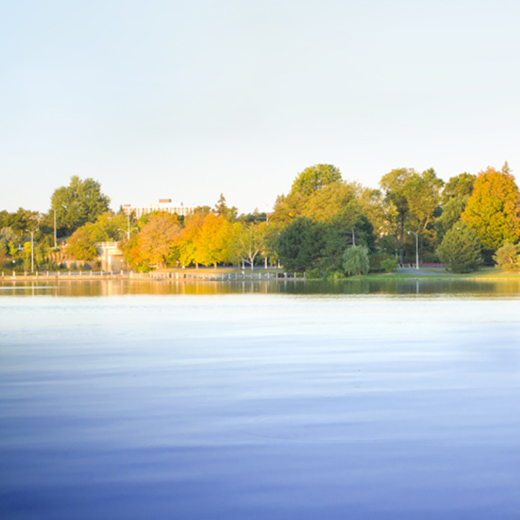 [Type a caption for your photo]Page 5TextHow do you get started with this template?You can use this fresh, professional brochure just as it is or easily customize it. We’ve included a few tips throughout the template to help you get started. To replace a photo or the logo with your own, just right-click it and then click Change Picture.Page 6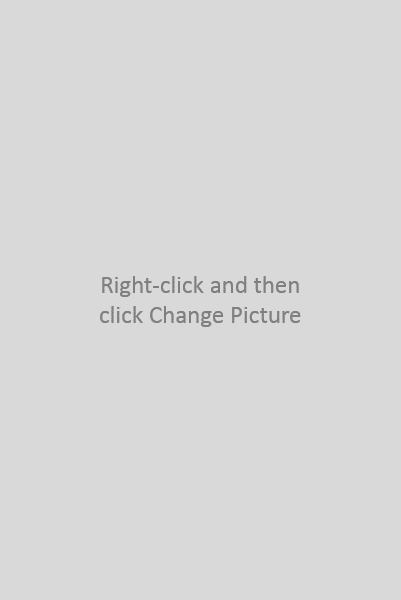 Page 2TextHeadingAdd your information herePage 3Think a document that looks this good has to be difficult to format?Fill in with your information.TextHeadingTo easily customize the look of this brochure, on the Design tab of the ribbon, check out the Themes, Colors, and Fonts galleries.HeadingNo problem! The Themes, Colors, and Fonts galleries give you the option to add your own.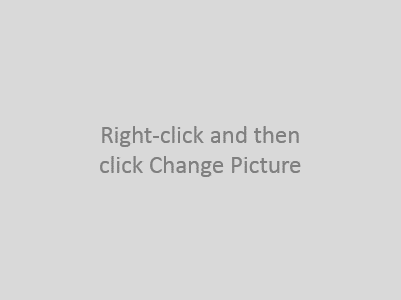 [Type a caption for your photo]Page 4TextHeadingAdd your information here.